MATEMATIKA – 5.5. – 1 satUvježbavanje gradiva – nastavni listić, NL 16Nacrtajte u bilježnicu barem dva para okomitih pravaca, imenujte ih po želji i napišite simbolima odnose. ( U bilježnici „Školski rad“ pa naslov „Vježbamo“ )Ako primijetite da su još nesigurni u postupku, pustite im koji video s prethodnih satova s kojim su se najbolje identificirali u svladavanju ovog postupka crtanja okomitih pravaca.Zatim samostalno riješiti NL 16. 	U pripremi rada trebalo bi pročitati na glas zadatke i vidjeti jesu li oni razumljivi, odnosno znaju li učenici što trebaju raditi – uputiti ih. Upozoriti na preciznost i urednost konstrukcija jer su mom oku svaki i mali pomaci vidljivi. Čak i preko slika. A nisam ni bitna ja toliko, koliko razvoj njihove potrebe da sve zaista bude korektno.Urađeno poslikati i poslati. Uvjerena sam da ću se veseliti jer će moja dječica dati maksimum od sebe! I naravno, prstić dolje ili gore po vlastitoj procjeni !Kad završite, na raspolaganju  vam je i RL 30. Ako želite. Njega ispunjenog i riješenog ne morate slati.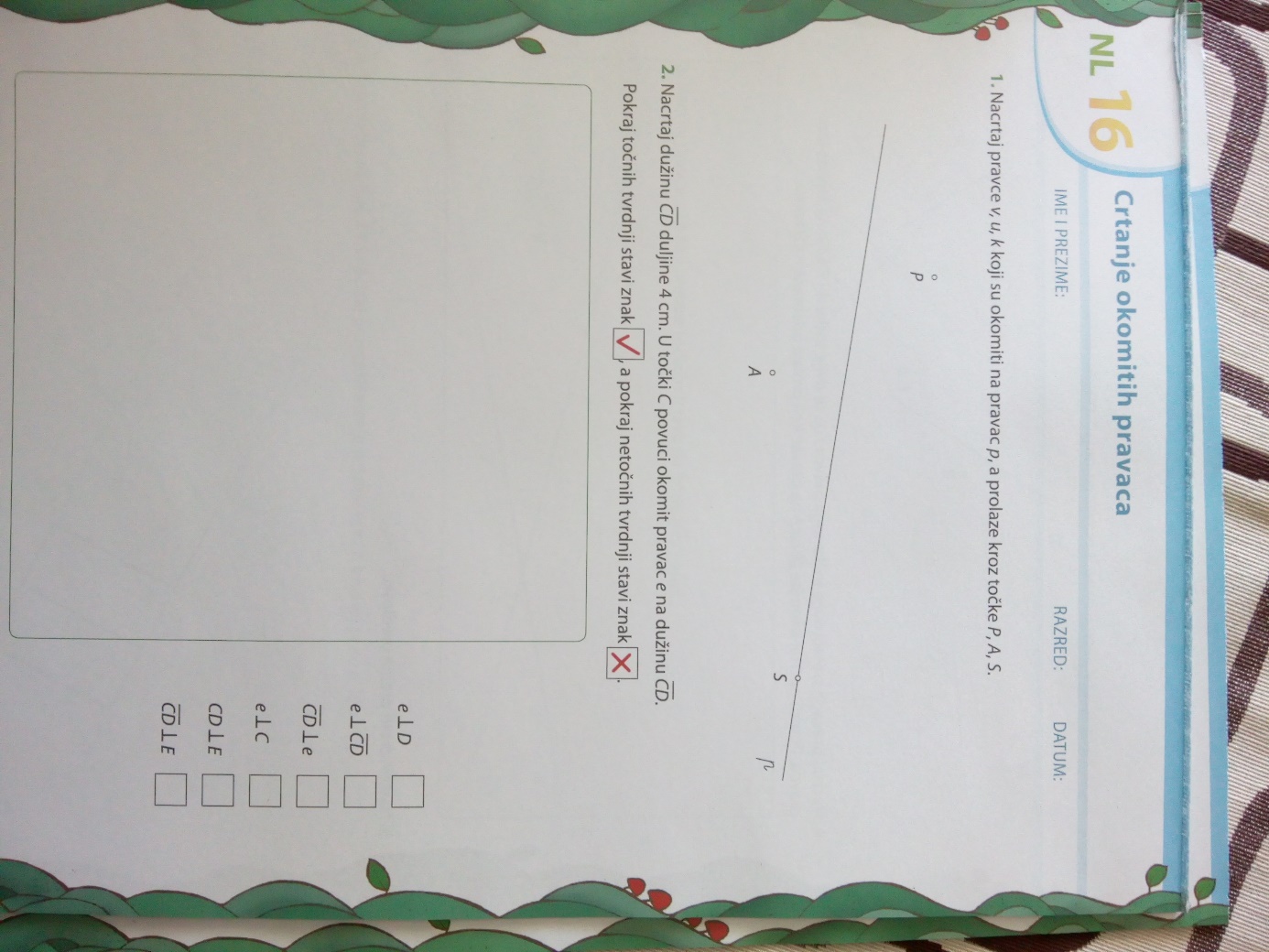 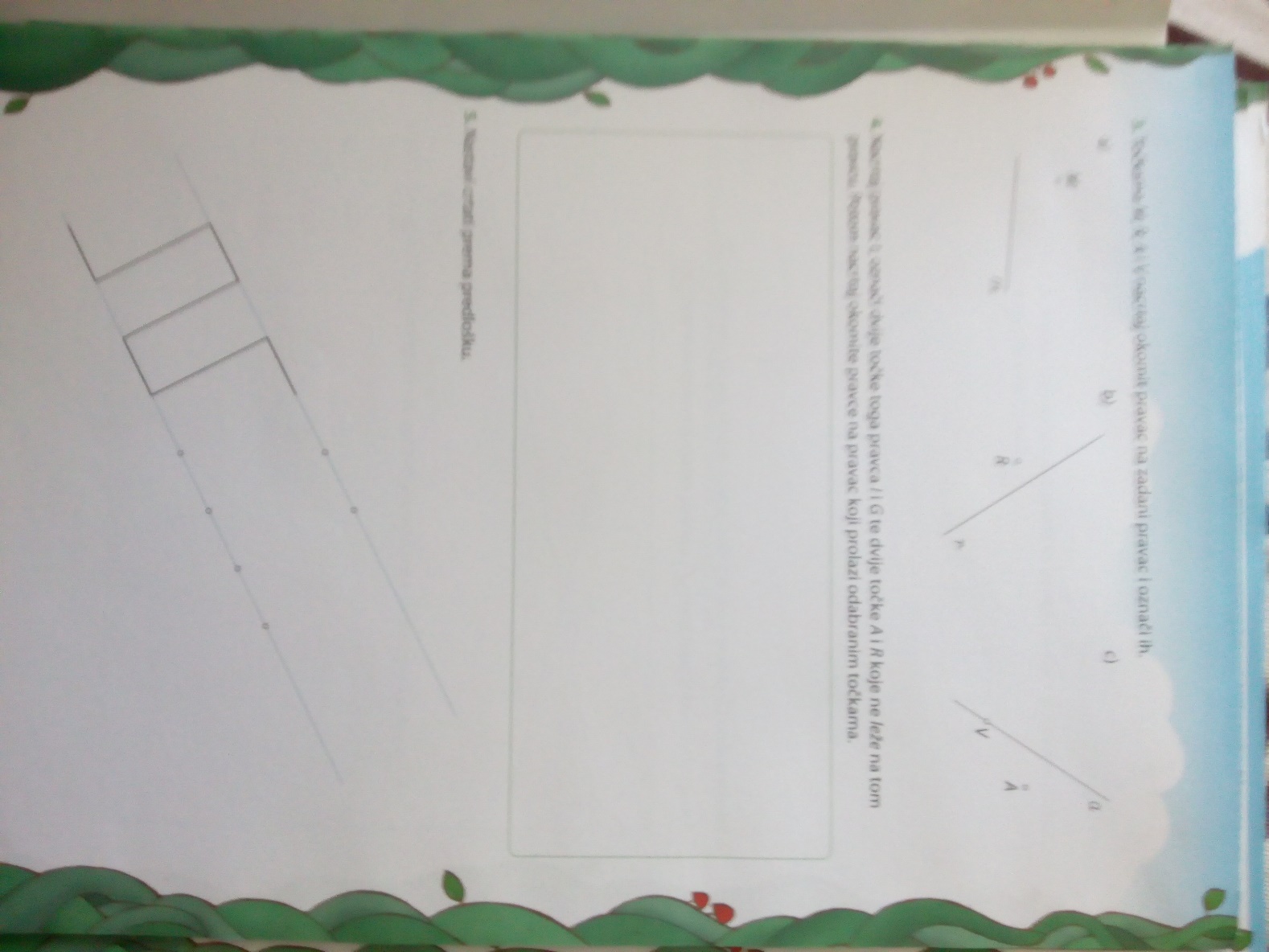 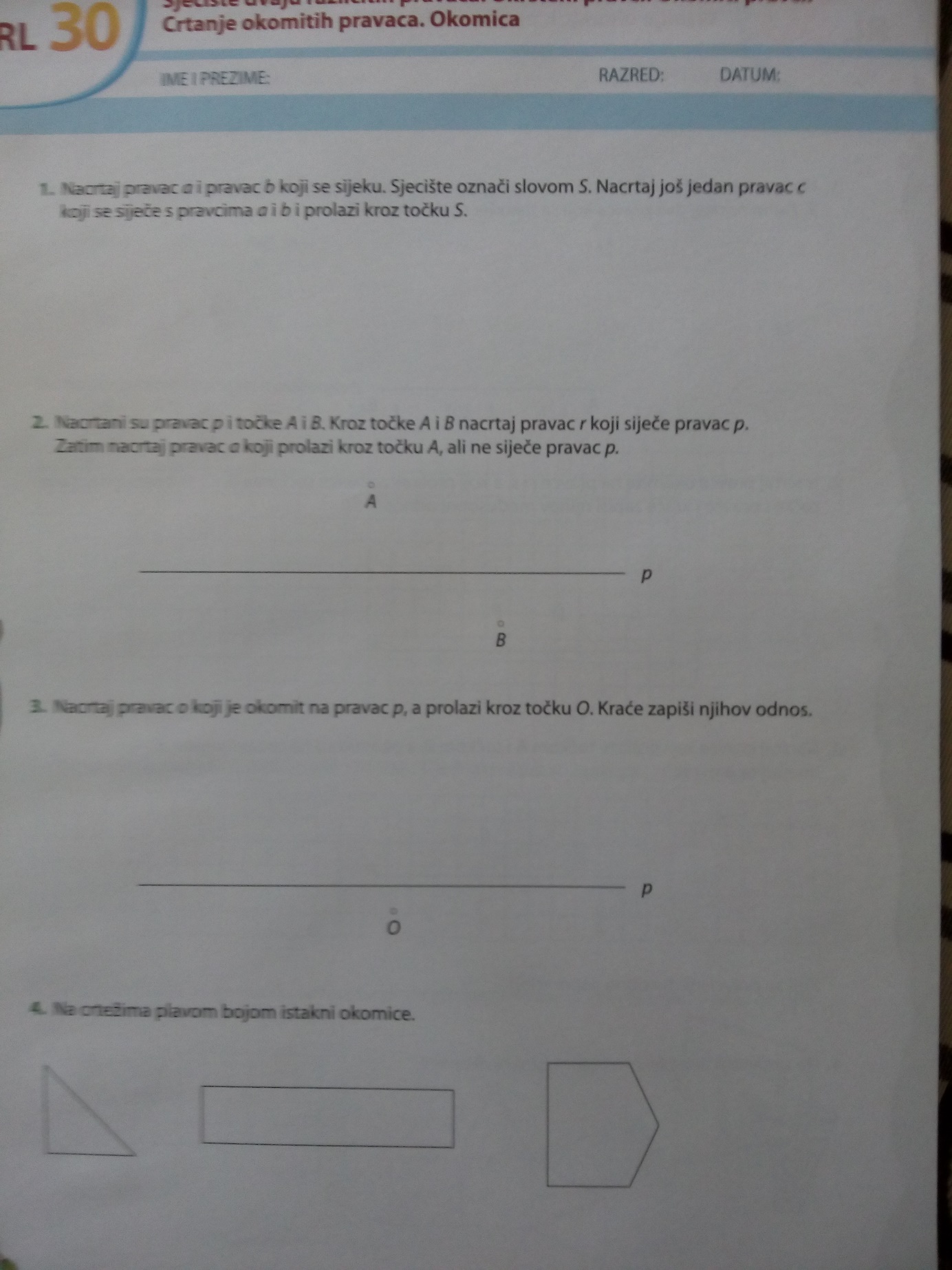 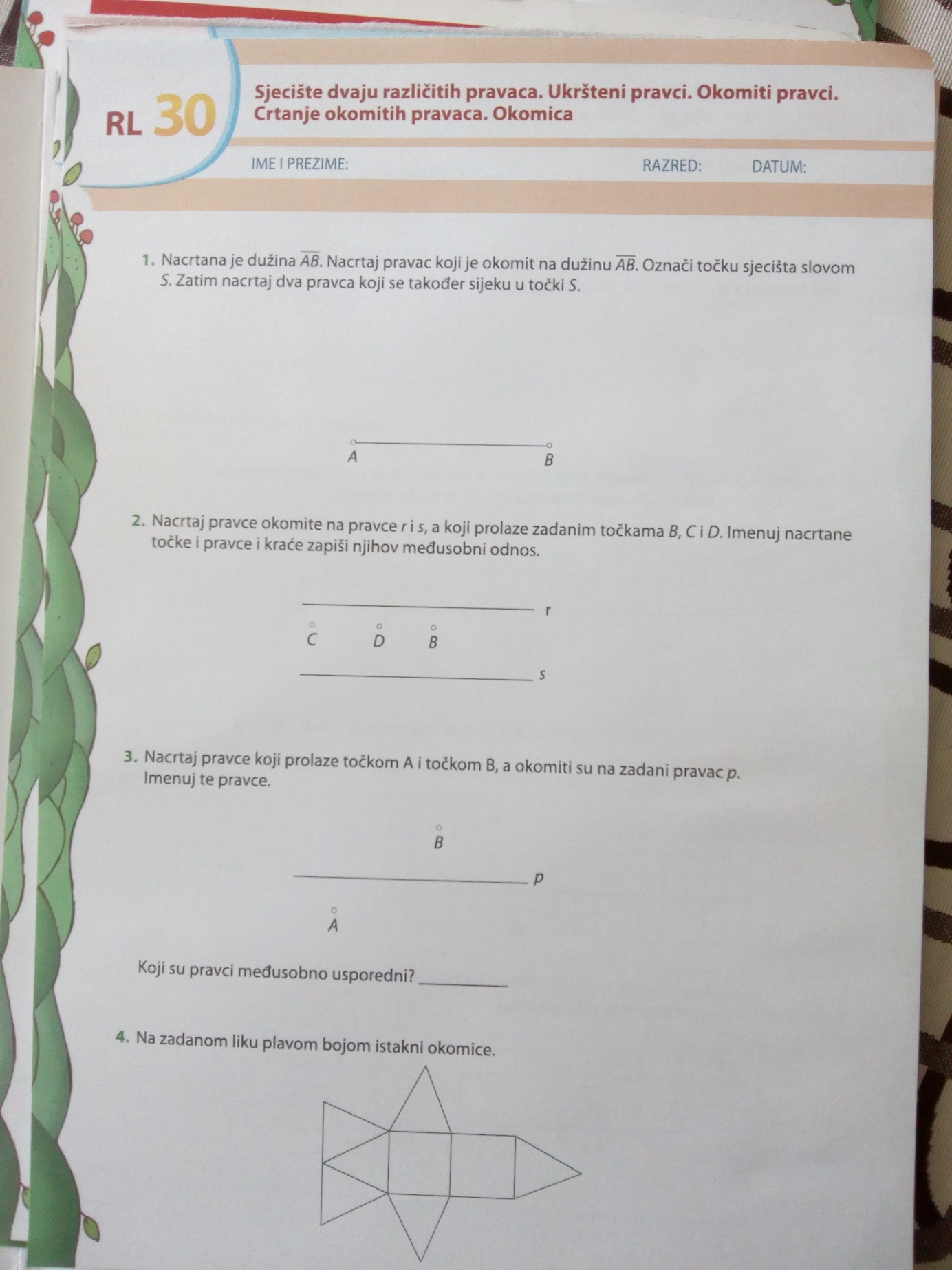 